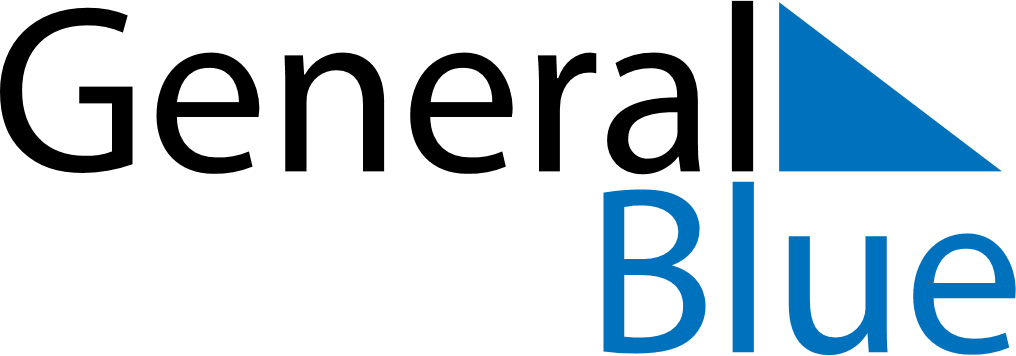 February 1849February 1849February 1849February 1849February 1849SundayMondayTuesdayWednesdayThursdayFridaySaturday12345678910111213141516171819202122232425262728